Subject: Help Me Support the UnitedHealthcare Children’s Foundation! 2023 Bridges of Hope RideCopy/Paste into body of email: Dear friend,I am excited to share with you that I’ve committed to cycle in the 2023 Bridges of Hope Ride and raise funds for the UnitedHealthcare Children’s Foundation (UHCCF)! The Bridges of Hope Ride is an annual cycling event that benefits UHCCF’s mission of providing medical grants that significantly enhance the clinical condition or quality of lives of children across the United States.The 2023 Bridges of Hope Ride will be held on the Saturday of Labor Day Weekend in conjunction with the Maryland Cycling Classic, which is three-day weekend community celebration of healthy lifestyle and living. While this weekend is an amazing experience for everyone who participates, it’s so much more than just an event. In 2022, Bridges of Hope Ride sponsors and riders raised over $175,000 for UHCCF, and our goal this year is to raise $200,000 for families in need. I am looking forward to riding this Labor Day weekend, but your support for my campaign and UHCCF is what means the most. I hope you will consider supporting me today with a donation toward my ride. Because 100% of your donation will go directly toward improving the lives of children through medical grants, you can be sure that you are making a difference. To help support my fundraising efforts, and for more information about the impact your donation will have, please visit my fundraiser profile at P2P.ONECAUSE.COM/BOH2023. Thank you for supporting my fundraising efforts and this great cause!Sincerely,Your name/email signature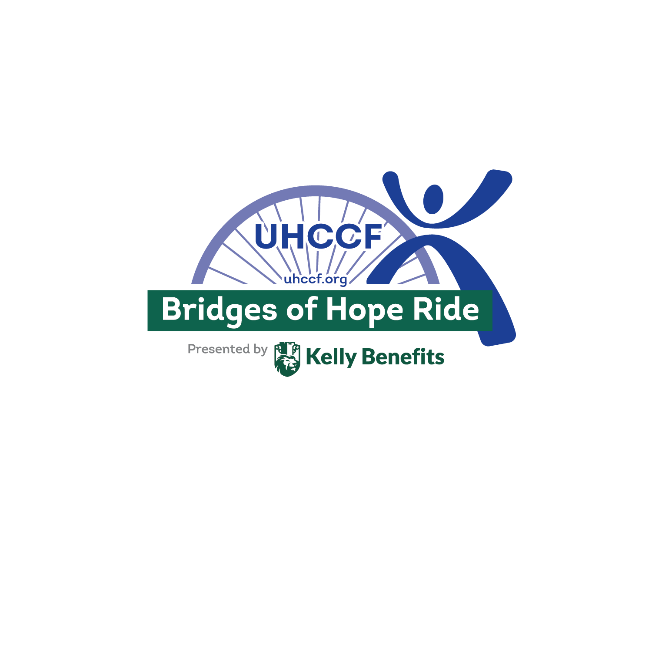 